Dagsorden: 19.00 Velkomst ved Thomas Borup Svendsen.19.05  Foredrag/debat ved Peter Friis Møller:Urørt skov – muligheder og problemer.Udlæg af urørt skov – dvs. arealer, hvor al hugst og anden skovdrift er ophørt – er jævnligt blevet nævnt som en løsning på biodiversitetskrisen i skovene.Passer det?  Hvad kan der opnås?  Hvor er problemerne? Og hvad er alternativet?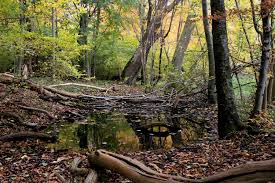 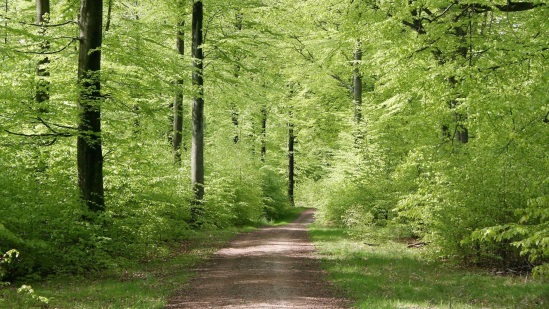 Peter Friis Møller er forstkandidat og dels ansat på Geus med opgaver indenfor naturlig skovdynamik, vegetationshistorie, biodiversitet i skov og naturbeskyttelse, og dels selvstændig med opgaver indenfor bl.a. naturforvaltning, naturpleje og formidling. Han har skrevet flere bøger, herunder ”Danmarks skove”, ”Kryddersnaps” og ”Danmarks træer og buske”20.30 kaffe20.50 Valg af 2 nye medlemmer til brugerrådet. På valg er Berit Kiilerich og Niels Henrik Olesen(det nuværende brugerråd kan ses her): http://naturstyrelsen.dk/naturbeskyttelse/skovbrug/statsskovene/borgerinddragelse/brugerraad/vestjylland/21.10 Året der gik – og planer for fremtiden i NST Vestjylland21.30 Debat og uddybende spørgsmål21.50 EventueltOffentligt brugerrådsmøde torsdag 16. juni 2016, kl. 19.00 på Skærum Mølle.VestjyllandJ.nr. NST 210Ref. cshDen 9. maj 2016